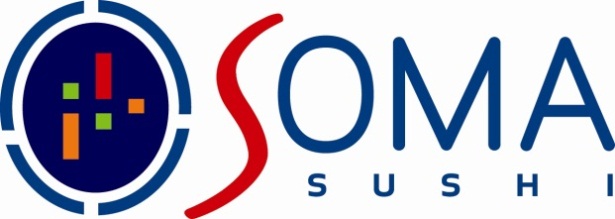 Lunch MenuMonday – Friday 11:30 AM – 4:00 PMAppetizersSoma Salad      6mixed greens / cucumber / tomato / cashews / asian pear / red onion wine jam / ginger miso dressingSoma Miso     5quail egg / enoki / tofu / green onion / wakamePork Chive Gyoza     6pork / honey dijon / spicy ponzu / chivesAgedashi Tofu     5fried soft tofu / soy and dashi sauce / green onions / bonito flakes / grated gingerSushi Plates & Combinationsserved w/ miso soup & house saladDaily Chef Sushi Special      MKTshowcasing exotic seafood or a seasonal specialtyChirashi    22chef’s preferred choice of 7 types of sashimi, assorted vegetables, and sushi riceToh     176 pcs nigiri: tuna / whitefish / salmon / ebi / hotate / unagi and california rollSei       126 pcs california roll / 3 pcs spicy tuna roll / 3 pcs spicy salmon rollNan     143 pcs nigiri: tuna / white fish / salmon / 3 pcs spicy tuna roll / 3 pcs of spicy salmon rollHoku     17spider roll / dynamite hand roll / shrimp tempura hand roll / spicy tuna hand rollLunch SpecialtyPoke Bowl & Miso     19fresh tuna / ginger / soy / green onion / sesame / furikake / kizami nori / avocado / seaweed salad / fukujinzuke / rakkyo / bed of sushi riceSpicy Sashimi Bi-Bim-Bab & Miso      17salmon / tuna / white fish / mixed green / masago / yuzu cho-jang / sesame / nori / bed of sushi riceCobb Salad with Chicken or Salmon Teriyaki    12 / 14pan-grilled chicken or salmon / mixed greens / avocado / cucumbers / tomato / almonds / japanese pickles / anchovy-parmesan dressing / grated parmesan cheeseHiyashi Chuka (cold noodle)     14smoked pork belly / menma / pickled cucumber / pickled radish / kizami shoga / tamago / sesame / shiso / green onionTempura      13three pieces shrimp / assorted vegetablesRamen / UdonSoma Ramen (Shoyu Base)   12braised pork / ajitama / pork broth / shiitake / fish cake / sesame seed / green onions / spinach / wakameSpicy Miso Ramen (Miso Base)   12braised pork / shiitake / ajitama / enoki mushrooms / bamboo shoots / green onions / spinach / wakameShrimp Tempura Udon   11udon noodle / shiitake mushrooms / shrimp tempura / fish cake /green onions / spinach / wakameSoma Bento Box served with miso soup and salad                                                                                    traditional multi-course lunch with agedashi tofu, seaweed salad, 3-piece sushi roll, and dessert                            Daily Bento    MKTfeaturing a variety of choices from the kitchenSashimi Bento   163 pc tuna / 2 pc salmon / 2 pc white fish Shrimp Tempura Bento   153 piece of battered shrimp with vegetable Salmon Bento    16salmon teriyaki with salad with lemon vinaigretteChicken Teriyaki Bento    14chicken teriyaki / mushrooms / onions / riceYakiniku Beef Bento    17sliced and seared NY strip / onions / shiitake / pickled ginger / soy / over a bed of riceNigiri Sushi and Sashimiprice per pieceTuna  –  Maguro    4	Peppercorn Tuna  –  4 Fresh Salmon – Sake     3	Fresh Salmon Belly – 3.5Peppercorn Salmon – 3.5Smoked Salmon – 3.5Japanese Snapper – Madai     5   	Yellowtail – Hamachi     4Yellowtail Belly –  4.5Fresh Water Eel – Unagi     3Flying Fish Roe – Tobiko      2.5Salmon Roe – Ikura     3.5Alaskan King Crab – Tarabagani     15 (2pcs)Octopus – Tako     3	Squid – Ika     2.5Diver Scallop (Whole) – Hotate     3                                         Spicy Scallop (Chopped) – 3.5Black Tiger Prawn – Ebi     2.5	**Traditional Rolls and Hand rolls are available upon request. See server for more details.*Consuming raw or undercooked meats, poultry, seafood, shellfish, eggs or unpasteurized milk may increase your risk of foodborne illness.Soma SpecialsChirashi   35nine pieces of premium sashimi over a bed of sushi rice Sushi & Roll Medley 5 / 8 / 10 pieces     20 / 28 / 35chef’s choice pieces of nigiri andchoice of Crazy Irishman, Spicy Salmon, or Spicy Tuna rollChef’s Choice Omakase   MKTassortment of chef’s preferred premium cuts of the day Premium Selectionprice per piece**Prices and availability may vary with the seasonAkami –Blue Fin Tuna      6Chu-Toro – Medium Fatty Tuna     8O-Toro – Blue Fin Tuna Belly        9New Zealand King Salmon     5 Ocean Trout     5 Ahi Tuna w/ Truffle Shoyu & Scallion     5 Yellowtail w/ Foie Gras & Asian Pear Jam     8Sweet Shrimp – Ama Ebi      6 Mirugai – Giant Clam     8 House Marinated Masaba – Mackerel    4.5Kinmedai – Goldeneye Snapper    7.5	Kampachi – Amberjack     4.5Santa Barbara Uni – Sea Urchin      10Aka Mutsu – Sea Perch  	8Fresh Grated Wasabi            7Soma Signature RollsTuna Truffle      16tuna / ebi / avocado / yellow tobiko / negi / truffle shoyuHoney Mango      17spicy tuna / cucumber / mango / shrimp tempura / yellowtail / avocado / honey wasabi yuzu / crispy leeks / black tobikoSoma Shrimp      16  shrimp tempura / salmon / spicy tuna / avocado / eel sauce / spicy aioli / negiCrazy Irishman     14    salmon / tuna / avocado / green soy bean paper / tempura fried / eel sauce / spicy aioli / masago / negiTropicana     16       shrimp tempura / yellowtail / tuna / tobiko / avocado / cucumber / orange segment / citrus puree / wasabi yuzu / micro cilantroSoma Crispy     16     boiled shrimp / smoked salmon / yellowtail / tobiko / crispy egg roll skin / crispy leeks / jalapeno / yuzu fish sauceCreamy Mermaid      12   smoked salmon / cream cheese / avocado / tempura fried / serrano peppers / eel sauce Spicy Yuzu Tuna     15    spicyspicy tuna / sliced tuna / tempura crunch / avocado / wasabi yuzu vinaigrette/ micro cilantro / spicy jang Madai Champagne     16   japanese snapper / tuna / avocado / champagne vinaigrette /yuzu tobiko / crispy leeks / kaiwareHeirloom Spider     17   spicy tuna / yellowtail / soft shell crab / king salmon / heirloom tomato / wasabi yuzu vinaigretteKing of Kings     17 new zealand king salmon / alaskan king crab / spicy tuna / cucumber / yuzu Red Devil     14      spicyshrimp tempura / shredded kani kama / chili oil / spicy aioli / togarashiGallardo Roll    16      spicypanko shrimp / jalapeno / avocado / cucumber / spicy salmon / tempura crunch / wasabi yuzu / cilantro / sriracha God Made Man / Man Made Roll     14   spicy salmon / salmon / cucumber / lemon / avocado / grape tomato / micro cilantroPickled Veggie (No Rice)     8     veg pickled korean moo / asparagus / avocado / cucumber / kaiware / shredded moo / lettuce / yamagobo***20% gratuity will be added to all checks (including split checks) for parties of 6 or more